Część nr 4 Plan orientacyjny – DP 1589N na odc. DW 545 – m. Zaborowo (dł. 8400mb)(z wyłączeniem obrębu skrzyżowania z ul. Kościuszki w m. Nidzica oraz skrzyżowania z wiaduktem nad drogą krajową S-7)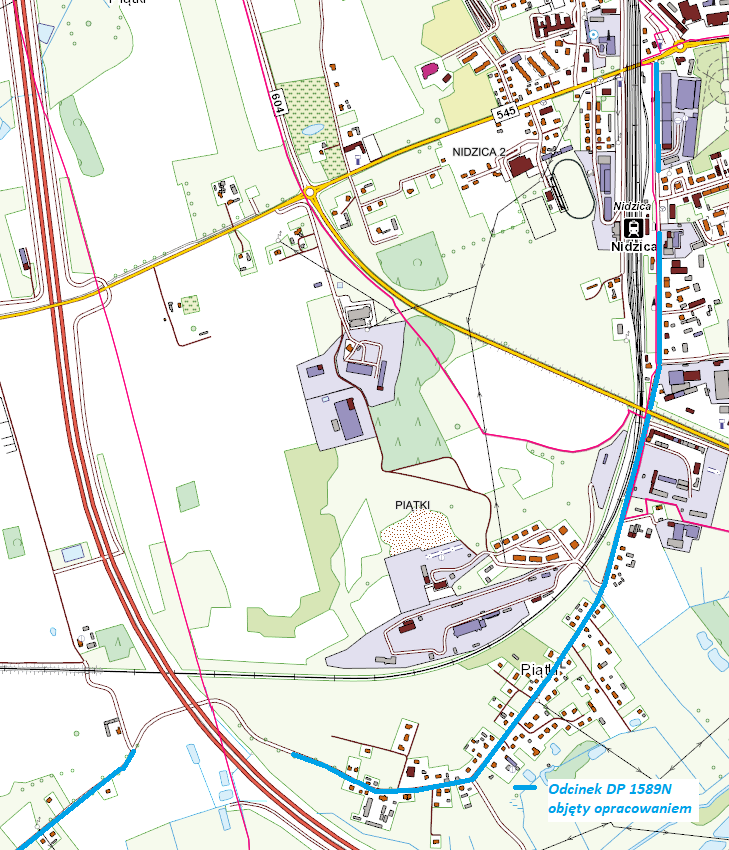 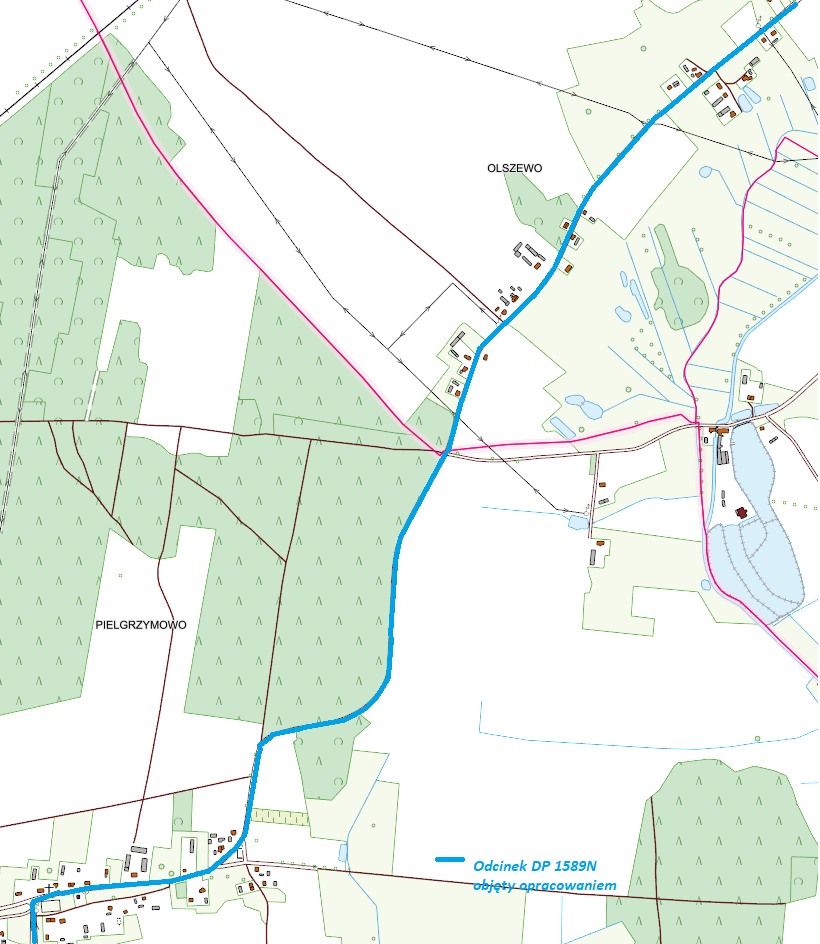 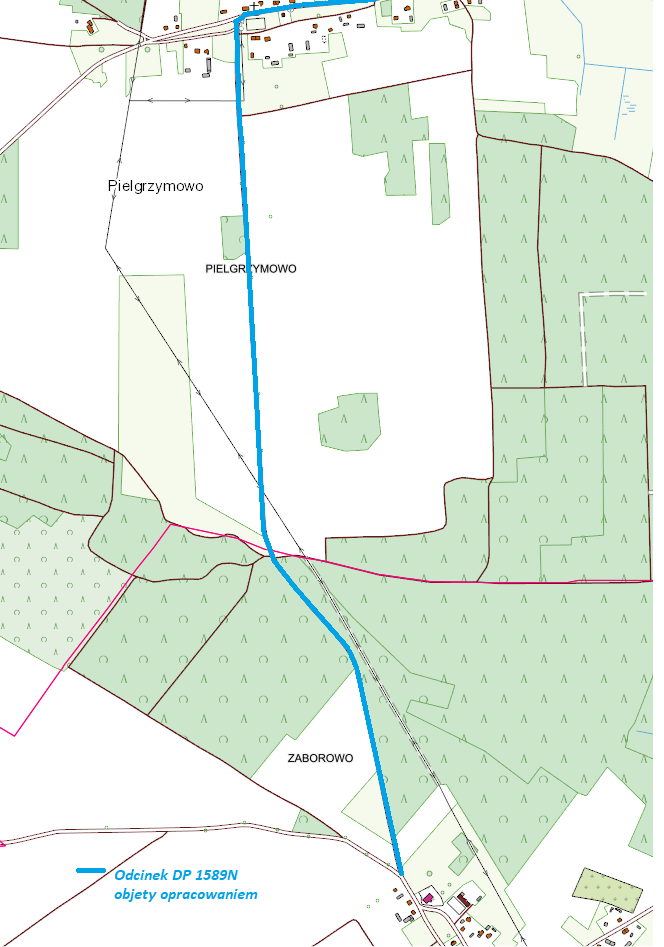 